AVVISO DI SELEZIONE PER LA FORMAZIONE DI UNA GRADUATORIA VALIDA PER L’ASSUNZIONE DI PERSONALE “ESECUTORE SCOLASTICO” CON CONTRATTO DI LAVORO A TEMPO DETERMINATO– LIVELLO B1 DEL VIGENTE CONTRATTO COLLETTIVO NAZIONALE DEL LAVORO RELATIVO AL PERSONALE DEL COMPARTO FUNZIONI LOCALIA.M.E.S. S.p.A., con sede legale in Venezia, Isola Nova del Tronchetto n. 14 cap 30135, ha avviato una selezione per la ricerca di personale “esecutore scolastico” con contratto di lavoro a tempo determinato – livello B1 del vigente Contratto collettivo nazionale del lavoro relativo al personale del comparto funzioni locali.Art. 1 Descrizione della posizioneIl trattamento economico, il periodo di prova, lo stato giuridico ed economico sono quelli del liv. B1 del Contratto collettivo nazionale del lavoro relativo al personale del comparto funzioni locali. L’orario di lavoro è strutturato in 36 ore settimanali dal lunedì al venerdì con sospensione nel mese di agosto.Il profilo richiesto prevede buone capacità tecnico-professionali e propensione sia al lavoro individuale che in team, collaborando con i colleghi e con gli altri organi dell’Azienda oltre, a titolo esemplificativo e non esaustivo, alle pulizie e alla sanificazione degli ambienti e loro pertinenze, all’allestimento della mensa, alla distribuzione dei pasti e al rapporto con gli utenti.La prestazione lavorativa sarà svolta presso gli Asili Nido, le Scuole dell’Infanzia e tutte le sedi in attuale e futura gestione ad Ames S.p.A. dislocati nel territorio del Comune di Venezia (terraferma, centro storico ed isole). Pertanto, il dipendente non avrà alcuna sede di lavoro fissa e predeterminata e sarà oggetto di possibili spostamenti secondo le indicazioni e le tempistiche di Ames S.p.A. per necessità aziendali operative.Art. 2 Requisiti generali di ammissione alla procedura Alla procedura selettiva sono ammessi tutti coloro che possiedono i seguenti requisiti:Essere cittadino italiano, ovvero di uno degli stati membri dell’Unione Europea;Avere una età non inferiore ai 18 anni alla data di emissione della procedura di selezione;Godere dei diritti civili e politici;Essere di sana e robusta costituzione fisica;Non aver riportato condanne penali definitive o provvedimenti definitivi del Tribunale o condanne o provvedimenti che impediscano, ai sensi delle vigenti disposizioni, la costituzione del rapporto di impiego presso la Pubblica Amministrazione; Non essere stati destituiti o dispensati dall’impiego presso una Pubblica Amministrazione e/o presso soggetti privati tenuti al rispetto di normative pubblicistiche per persistente insufficiente rendimento ovvero licenziati a seguito di procedimento disciplinare; Non trovarsi nelle condizioni di cui al comma 16-ter dell’art. 53 del D.Lgs. 165/2001 s.m.i., a mente del quale “I dipendenti che, negli ultimi tre anni di servizi, hanno esercitato poteri autoritativi o negoziali per conto delle Pubbliche Amministrazioni di cui all’art. 1, comma 2, non possono svolgere, nei tre anni successivi alla conclusione del rapporto di Pubblico Impiego, attività lavorativa o professionale presso i soggetti privati destinatari dell’attività della Pubblica Amministrazione svolta attraverso i medesimi poteri. I contratti conclusi e gli incarichi conferiti in violazione di quanto previsto dal presente comma sono nulli ed è fatto divieto ai soggetti privati che li hanno conclusi o conferiti di contrattare con le Pubbliche Amministrazioni per i successivi tre anni con obbligo di restituzione dei compensi eventualmente percepiti ed accertati ad essi riferiti”; Essere in possesso del diploma di scuola secondaria di I grado ovvero di scuola media inferiore;Avere una precedente esperienza in attività a contatto con l’utenza. Si specifica che ai fini del conteggio dell’attività lavorativa non si terrà conto dei periodi di lavoro non retribuito e/o di periodi di stage. A.M.E.S. S.p.A. si riserva la facoltà di verificare d’ufficio i periodi di attività lavorativa sopra descritti; Ottima conoscenza parlata e scritta della lingua italiana.L’accertamento della mancanza anche di uno solo dei requisiti sopra indicati comporterà l’esclusione dalla selezione.Tutti i requisiti di cui sopra dovranno essere posseduti alla data di scadenza del termine stabilito per la presentazione delle domande (ad eccezione dell’età minima che dev’essere posseduta alla data di emissione dell’avviso di selezione) e dovranno continuare a sussistere fino al momento in cui verrà emesso l’eventuale provvedimento di assunzione.Sarà valutato come titolo preferenziale ma non vincolante il possesso della patente di guida di categoria B o superiore in corso di validità.Risulterà essere titolo migliorativo l’aver prestato servizio alle dipendenze di Enti analoghi nel profilo di Esecutore Servizi Educativi (cat. B1) o in profilo equivalente per un periodo, continuativo, di almeno 90 giorni.Art. 3 Domanda di ammissione e documentazioneLa domanda di partecipazione alla selezione dovrà essere redatta utilizzando esclusivamente lo schema allegato al presente avviso, datata e sottoscritta dal candidato e dovrà pervenire ad A.M.E.S. S.p.A. entro e non oltre le ore 20.00 di domenica 13/02/2022. Non saranno prese in considerazione domande pervenute oltre tale termine.La domanda può essere trasmessa:A mezzo PEC all’indirizzo ames.pec@assofarm.postecert.itA mezzo di raccomandata con avviso di ricevimento al seguente indirizzo:AMES S.p.A., Isola Nova del Tronchetto, 14 – 30135 – Venezia (VE)Per le domande trasmesse tramite posta elettronica certificata farà fede la data della ricevuta di accettazione e di avvenuta consegna del messaggio rilasciate dal gestore. Per le domande inviate a mezzo raccomandata con avviso di ricevimento, faranno fede la data dell'ufficio postale accettante e la data di arrivo in A.M.E.S. S.p.A.. Non saranno prese in considerazione domande inviate oltre il termine di scadenza sopra indicato e quelle inviate nel termine ma pervenute al protocollo A.M.E.S. S.p.A. oltre 5 giorni dalla data di scadenza. A.M.E.S. S.p.A. non assume alcuna responsabilità per la dispersione della domanda e delle comunicazioni non pervenute per inesatta indicazione del recapito da parte del candidato, né per eventuali disguidi postali o comunque imputabili a fatti di terzi, a caso fortuito o forza maggiore.La domanda di ammissione dovrà pervenire nei modi suddetti entro le ore 20.00 del 13/02/2022Alla domanda di partecipazione alla selezione (Allegato A) dovrà essere allegato:Curriculum vitae;Copia del documento di identità completo in corso di validità.Art. 4 – Documenti da allegare obbligatoriamente alla domanda di Ammissione (Allegato A)L’Allegato A, a pena di esclusione, dovrà essere interamente compilato e obbligatoriamente sottoscritto dal candidato/a con firma autografa. Inoltre, dovrà essere corredato dai seguenti documenti, da allegare in carta semplice: Curriculum vitae dettagliato datato, in cui siano precisate esperienze professionali complete con date di inizio e fine servizio e il titolo di studio posseduto con indicazione dell’anno di conseguimento ed il punteggio ottenuto; Copia fotostatica completa fronte/retro, leggibile, di un documento di identità in corso di validità.La sottoscrizione dell’Allegato A - da apporre a pena di esclusione - implica la conoscenza e la piena accettazione di tutte le condizioni stabilite nel presente Avviso.Risultano pertanto essere cause di esclusione:Invio della propria candidatura su moduli e/o formati diversi rispetto all’Allegato A;Mancato invio dell’Allegato A, ovvero l’incompletezza della compilazione dello stesso, ovvero la sua mancata sottoscrizione;Mancato invio del Curriculum Vitae;Mancato invio della copia fotostatica completa fronte/retro, leggibile, di un documento di identità in corso di validità.Inoltro delle domande successivamente al termine indicato nel precedente art. 3;Domande pervenute con modalità o in luoghi diversi da quelli stabiliti.Resta inteso che una eventuale difformità fra quanto dichiarato nella domanda di partecipazione o su eventuali autocertificazioni e quanto attestato dai certificati e/o documenti richiesti per un eventuale inserimento equivale ad esclusione di diritto dall’elenco e decadenza dalla candidatura di cui trattasi.Il giudizio di ammissibilità della domanda è demandato al giudizio insindacabile di apposita Commissione di selezione designata. La dichiarazione di requisiti non rispondenti al vero, accertabili in qualsiasi momento, comporterà - oltre alle responsabilità di cui agli artt. 46 e 47 del DPR 445/2000 - l'esclusione dalla selezione o, in caso di accertamento successivo, dall’eventuale inserimento, dalla eventuale assunzione o dalla conferma in servizio. Art. 5 Modalità e procedura della selezioneL’esame delle domande sarà effettuato da una Commissione di Selezione formata nel rispetto delle prescrizioni di cui all’art. 35 del D.Lgs. 165/2001.I componenti della Commissione, presa visione dell’elenco dei partecipanti, sottoscrivono apposita dichiarazione attestante l’assenza di cause di conflitto di interesse o di incompatibilità, ovvero cause di astensione. La Commissione Esaminatrice, nella prima riunione, dopo aver accertato che le domande siano pervenute nei termini e che contengano i documenti richiesti nell’avviso, stila l’elenco dei candidati ammessi. La Commissione potrà disporre l’ammissione con riserva dei candidati per i quali si rendano necessarie integrazioni o perfezionamenti delle domande di ammissione presentate per incompletezza o comunque per irregolarità sanabili.I soggetti ammessi espleteranno un colloquio di selezione. La prova orale sarà tesa ad approfondire gli aspetti motivazionali e le specifiche conoscenze, competenze e caratteristiche possedute rispetto al profilo ricercato e verteranno su tematiche attinenti al ruolo da ricoprire e sull’approfondimento del curriculum presentato.La selezione si articola in step valutativi e selettivi: Ammissione: prevede la verifica della conformità delle domande presentate dai candidati rispetto a quanto indicato del presente Avviso di Selezione, compreso il controllo formale e la valutazione dei requisiti minimi di ammissione. Il controllo sarà effettuato da apposita Commissione come da art. 5. La Commissione si riserva, durante la fase di ammissione, di chiedere ai candidati chiarimenti sui documenti forniti o da fornirsi, nel rispetto della parità di condizione verso i partecipanti. L’elenco dei candidati ammessi, il luogo, la data e l’ora della prova verrà comunicato tramite e-mail almeno 5 giorni prima del giorno stabilito. I candidati che per qualsiasi motivo non si presenteranno a sostenere le prove di selezione, nelle date ed ore stabilite, saranno esclusi dalla selezione e ad Ames S.p.A. non è dovuta nessuna comunicazione. Ai candidati non ammessi o esclusi verrà inviata comunicazione scritta tramite e-mail. Successivamente per i soggetti ammessi vi sarà la valutazione secondo i criteri previsti all’art. 6.Eventuale prova scritta preselettiva A.M.E.S. S.p.A., in relazione al numero di candidature pervenute, si riserva la facoltà di sottoporre i candidati ammessi alla procedura di selezione ad eventuale somministrazione di test psico/attitudinale e/o questionario di personalità o quesiti a risposta multipla e/o aperta; Colloquio tecnico/motivazionale, individuale e selettivo: saranno ammessi i primi 65 classificati della eventuale prova preselettiva, includendo comunque i pari merito al 65^ posto. I rimanenti, in ordine di risultanze della prova scritta, potranno eventualmente essere coinvolti in futuri colloqui, fermo restando le esigenze organizzative, per tutta la durata della pubblicazione dei risultati. L’elenco formato sulla base dei risultati della prova preselettiva sarà valido per la determinazione dell’ordine di ammissione al colloquio. Nel caso non venga espletata la prova preselettiva, i candidati ammessi sosterranno il colloquio tecnico/motivazionale individuale selettivo con la Commissione di Selezione e alla presenza di esperti dell’ambito aziendale di interesse, nel corso del quale verranno verificate, oltre alle conoscenze tecniche, la professionalità e la motivazione a ricoprire la posizione, nonché l’attitudine all’analisi ed alla soluzione di problemi inerenti le specifiche funzioni proprie del profilo professionale di cui al presente avviso.La Commissione di Selezione, prima di dare avvio ai colloqui, procederà ad individuare formalmente, con atto separato, i criteri e i correlati punteggi finalizzati alle verifiche di cui sopra.Art. 6 – Criteri di valutazioneLa Commissione di cui all’art. 5 dispone, ai fini della valutazione delle candidature, di cento (100) punti, trenta (30) dei quali riservati alla valutazione dei titoli, specializzazione ed esperienze, mentre i rimanenti settanta (70) alla valutazione del colloquio individuale. Nel caso di prova scritta, i cento (100) punti di valutazione a disposizione della Commissione saranno così suddivisi: venti (20) prova scritta; trenta (30) valutazione dei titoli, specializzazione ed esperienze e 50 (cinquanta) valutazione del colloquio individuale.- Valutazione:I titoli verranno valutati secondo quanto di seguito espresso:Titolo di studio, corsi professionali, approfondimenti				max punti 10Titolo di servizio, precedenti esperienze lavorative nella mansione oggetto di selezione								max punti 10Aver prestato servizio alle dipendenze di Enti Analoghi nel profilo		max punti 10 di Esecutore Scolastico (cat. B1) o in un profiloequivalente per un periodo continuativo di almeno 30 giorni Il punteggio massimo assegnato nella valutazione dei titoli e delle esperienze lavorative sarà di punti 30.- Colloquio:I candidati dovranno presentarsi al colloquio, oltre che muniti del curriculum vitae, anche del documento di riconoscimento in corso di validità, pena la non partecipazione.Il colloquio con la Commissione Giudicatrice verterà sulle tecniche di lavoro e nozioni sull’attività da espletare in base al profilo professionale, collaborazione con il personale educatore, collaborazione con i colleghi e disponibilità a sostituirli in caso di assenza. Il punteggio massimo che potrà essere assegnato dalla Commissione Giudicatrice sarà di 70 (settanta) punti nel caso di sola prova orale, mentre di 50 (cinquanta) nel caso di eventuale prova scritta preselettiva.La Commissione di Selezione potrà effettuare verifiche sulle referenze presentate dai candidati e/o sul possesso dei requisiti richiesti.In base all’esito del colloquio, la Commissione esprimerà un giudizio generale di idoneità/non idoneità al ruolo ricercato, redigendo una graduatoria dei candidati maggiormente rispondenti ai requisiti specifici richiesti per il profilo ricercato, che verrà reso noto tramite pubblicazione sul sito internet aziendale www.amesvenezia.it nella sezione “lavora con noi”.La graduatoria avrà una validità di mesi 36 a decorrere dalla data di pubblicazione.La pubblicazione della graduatoria finale dei candidati idonei non impegna l’Azienda A.M.E.S. S.p.A. all’assunzione obbligatoria dei candidati inseriti in graduatoria. La Commissione di Selezione potrà effettuare verifiche sulle referenze presentate dai candidati e/o sul possesso dei requisiti richiesti.Art. 10 - Comunicazioni, ammissioni, convocazioni I candidati da ammettere alla procedura di selezione saranno convocati telefonicamente e/o via posta elettronica almeno 5 giorni prima della data prevista dalla/e prove di selezione. Tenuto conto della situazione epidemiologica legata al COVID-19, i colloqui potranno essere svolti con il supporto di idoneo strumento per la comunicazione a distanza.I candidati che per qualsiasi motivo non si presenteranno a sostenere le prove di selezione, nelle date ed ore stabilite, saranno esclusi dalla selezione e ad Ames S.p.A. non è dovuta nessuna comunicazione.Art. 11 - Formazione, pubblicità ed utilizzo della graduatoriaIn occasione dei colloqui individuali i candidati sottoscriveranno “Dichiarazione Sostitutiva di Certificazione e dell’Atto di Notorietà” nella quale dichiareranno di essere informati che A.M.E.S.  S.p.A. procederà - ai sensi dell’art. 39 del DPR 313/2002 ad acquisire il Certificato generale del Casellario Giudiziale dal sistema informatico a ciò deputato, così come previsto dall’art. 40 del DPR 445/2000. Al termine delle prove, in base all’esito del colloquio, la Commissione esprimerà un giudizio di idoneità/non idoneità al ruolo ricercato, redigendo una graduatoria dei candidati maggiormente rispondenti ai requisiti specifici richiesti per il profilo ricercato, elencando i candidati secondo l’ordine decrescente del punteggio finale riportato.Il punteggio finale di ciascun candidato è dato dalla sommatoria dei punteggi ottenuti in sede di valutazione dei titoli, dell’esperienza professionale e della prova orale, ferma restando la valutazione positiva ottenuta al colloquio.I titoli dichiarati in forma sostitutiva dovranno essere comprovati con idonea documentazione, su richiesta di A.M.E.S. S.p.A., prima dell'adozione del provvedimento di approvazione della graduatoria finale oppure prima dell'eventuale costituzione del rapporto di lavoro.Con apposito provvedimento del Coordinatore di Ames S.p.A., riconosciuta la regolarità del procedimento, sarà approvata la graduatoria finale.La graduatoria verrà pubblicata nel sito www.amesvenezia.it, nella sezione “lavora con noi” e altresì nella sezione “Società Trasparente”.La graduatoria avrà una validità di mesi 36 a decorrere dalla data di pubblicazione.La data di pubblicazione costituirà il termine di decorrenza per eventuali impugnative.Art. 12 – Assunzione in servizio e stipulazione contratto individuale di lavoroIl vincitore dovrà essere disponibile, nel caso di vincita della selezione, ad assumere servizio alla data richiesta dalla Direzione di A.M.E.S. S.p.A. Il vincitore sarà contattato telefonicamente per l’assunzione in servizio dalla Segreteria di Direzione Ames S.p.A. dal lunedì al venerdì nella fascia oraria 8:30-16:00.   Qualora il soggetto individuato non risponda o risulti non raggiungibile o qualora il telefono risulti ripetutamente occupato, la Segreteria di Direzione invierà una e-mail all’indirizzo indicato nella domanda, con indicazione di richiamare l’ufficio entro il termine indicato nella stessa. La mancata risposta da parte del soggetto entro il termine e/o secondo le modalità indicate, si configura come “rifiuto” della proposta di lavoro.Il rapporto di lavoro si costituisce con la sottoscrizione del contratto individuale. A tal fine A.M.E.S. S.p.A. procederà a verificare ed acquisire la documentazione necessaria a dimostrare la sussistenza dei requisiti dichiarati in forma sostitutiva nella domanda di partecipazione alla selezione dal candidato vincitore. La durata del contratto viene disposta secondo le esigenze di Ames S.p.A., compatibilmente con quanto consentito dalla legislazione vigente al momento dell’assunzione e dalle disponibilità finanziarie del bilancio comunale.Al termine del suddetto periodo, il relativo contratto stipulato potrà, previa verifica delle disposizioni normative in quel momento vigenti e delle esigenze aziendali: a) essere prorogato secondo necessità; b) cessare; c) essere trasformato a tempo indeterminato. Il vincitore potrà essere sottoposto a visita medica intesa ad accertare l’idoneità alle mansioni da svolgere, ai sensi dell’art. 41, comma 2, del D.Lgs. 81/2008. Il difetto di tale requisito comporta la non assunzione e qualora questa sia già avvenuta, la risoluzione automatica del rapporto di lavoro. La mancata presentazione, senza giustificato motivo, nel giorno indicato da A.M.E.S. S.p.A. per la stipula del contratto individuale di lavoro, comporta la decadenza dal diritto all’assunzione.In caso di rinuncia o decadenza del vincitore, A.M.E.S. S.p.A. si riserva la facoltà di nominare un altro candidato in ordine di graduatoria.Il vincitore sarà sottoposto ad un periodo di prova ai sensi del C.C.N.L. vigente.Il rapporto con il candidato selezionato sorgerà solo con la formale sottoscrizione del contratto di lavoro. Art. 13 – Valore dell’avvisoA.M.E.S. S.p.A. si riserva espressamente la facoltà di rinunciare alla procedura, di sospenderla o di modificarne i termini o le condizioni in ogni momento, senza preavviso e senza motivazione, qualunque sia il grado di avanzamento della stessa e senza che ciò possa far sorgere in capo ai soggetti partecipanti diritti a risarcimento o indennizzo, salvo la restituzione, a richiesta, della documentazione eventualmente già presentata.A.M.E.S. S.p.A. si riserva la facoltà di apportare integrazioni e/o rettifiche al presente avviso, senza obbligo di comunicazione ai partecipanti, dandone semplice comunicazione sul proprio sito internet. La pubblicazione del presente avviso e la ricezione delle domande di partecipazione non comportano per A.M.E.S. S.p.A. alcun obbligo o impegno nei confronti dei soggetti interessati né danno diritto a ricevere prestazioni da parte della società a qualsiasi titolo. La presentazione della domanda non determina l’insorgenza di alcun titolo, diritto o interesse giuridicamente rilevante a pretendere la prosecuzione della procedura.Art. 14 - Trattamento dei dati personali  Ai sensi dell’articolo 13 Regolamento UE 2016/679, con riferimento alla attività di trattamento dati dell’interessato partecipante e relativi alla presente procedura, è necessario fornire le seguenti informazioni:a. Titolare del Trattamento è A.M.E.S. S.p.A.b. Finalità e base giuridica, categorie di dati trattatiI dati personali sono trattati per le seguenti finalità: adempimenti connessi alla selezione e alla gestione dell’eventuale successivo contratto di lavoro, nel rispetto degli obblighi previsti dalla legge e dai Regolamenti di AMES S.p.A..Verranno pertanto trattati i dati personali dei candidati, comuni (identificativi, di contatti, relativi alle competenze acquisite, ecc.) ed eventualmente particolari (ad esempio, in caso di appartenenza a categorie protette, relativi alla salute, o giudiziari).I dati forniti saranno trattati anche successivamente, in caso di instaurazione del rapporto di lavoro, per finalità inerenti alla gestione del rapporto di lavoro stesso; in caso di instaurazione del rapporto di lavoro verrà consegnata specifica informativa sul trattamento dati personali.c. Modalità di trattamentoIl trattamento si svolge nel rispetto dei principi normati dall'art. 5 del Regolamento UE 2016/679 e dei diritti dell'interessato disciplinati nel Capo III dello stesso regolamento. Il trattamento è effettuato con modalità informatiche e cartacee e comprende le operazioni o complesso di operazioni necessarie per il perseguimento delle finalità di cui al precedente punto, senza profilazione dei dati.d. Misure di sicurezzaI dati sono trattati garantendone, ai sensi dell'art. 32 del Regolamento UE 2016/679, la sicurezza con adeguate misure di protezione al fine di ridurre i rischi di distruzione o perdita dei dati, della modifica, della divulgazione non autorizzata o dell'accesso accidentale o illegale. I trattamenti sono effettuati a cura delle persone fisiche autorizzate allo svolgimento delle relative procedure.e. Comunicazione e diffusioneI dati personali oggetto di trattamento possono essere comunicati a soggetti terzi, pubblici e privati, in ottemperanza ad eventuali obblighi di legge, e ad Autorità di controllo, società terze incaricate per lo svolgimento delle attività concernenti la selezione. Le medesime informazioni potranno essere comunicate alle amministrazioni pubbliche direttamente interessate allo svolgimento della selezione.  f. Periodo di conservazione dei datiSalvi gli obblighi di legge, i dati personali saranno trattati per il periodo necessario a conseguire le finalità per cui sono raccolti. Tuttavia, AMES S.p.A. potrà continuare a conservare i dati per un periodo superiore, al fine di poter gestire eventuali contestazioni relative al rapporto instaurato.g. Diritti dell’InteressatoGli interessati possono far valere i propri diritti come espressi agli artt. da 15 a 21 del Regolamento UE 2016/679 e per l’effetto:      ottenere l'accesso ai dati personali e la rettifica o la cancellazione degli stessi o la limitazione del trattamento che la riguardano o di opporsi al loro trattamento, oltre al diritto alla portabilità dei dati;      revocare il consenso, qualora il trattamento sia basato sull'articolo 6, paragrafo 1, lettera a), in qualsiasi momento senza pregiudicare la liceità del trattamento basata sul consenso prestato prima della revoca;      proporre un eventuale reclamo all’Autorità di Controllo Italiana - Garante per la protezione dei dati personali, fatta salva ogni altra forma di ricorso amministrativo o giurisdizionale.A tal fine ci si può rivolgere a: Segreteria AMES S.p.A. e al Responsabile della protezione dei dati ex art. 37 del Regolamento UE 2016/679. segreteria@amesvenezia.ith. Obbligo di comunicazione di dati personaliIn base all'art. 13 comma 2 lett. e) del Regolamento UE 2016/679, la comunicazione dei dati personali è obbligatoria per la partecipazione alla procedura in oggetto. La mancata comunicazione dei dati, pertanto, comporta l'esclusione dalla selezione.Art. 15 – Pubblicità dell’avvisoAi sensi dell’art. 2 del Regolamento per il reclutamento e la selezione del personale adottato da A.M.E.S. S.p.A., ai fini dell’assolvimento dell’obbligo di pubblicità, del presente avviso è data notizia mediante pubblicazione sul sito internet di A.M.E.S. S.p.A. e con qualsiasi ulteriore strumento atto a garantirne la conoscibilità verso terzi.Art. 16 – Responsabile del procedimento Il Responsabile del procedimento è il Coordinatore di Ames S.p.A. tel. 041- 29.67.201Venezia, 27 gennaio 2022										A.M.E.S. S.p.A.									Il Coordinatore Ames S.p.A.     Dott.ssa Silvia SpignesiAllegato A                                                    Spett.le A.M.E.S. S.p.A.Isola Nova del Tronchetto n. 1430135 VeneziaOggetto: Domanda di ammissione alla selezione indetta da A.M.E.S. S.p.A., per l’individuazione di una graduatoria valida per l’assunzione di personale in qualità di “esecutore scolastico” con contratto di lavoro a tempo determinato – livello B1 del vigente Contratto collettivo nazionale del lavoro relativo al personale del comparto funzioni locali.Il/La sottoscritto/a _______________________________________________________________________nato/a  il  _______________________________________________________________________________ a____________________________________________________________________________ (Prov. ____) cittadinanza___________________________________nazionalità___________________________________residente a  ___________________________________________________________________  (Prov. ____)in via____________________________________________________________ , n ________cap _________domiciliato/a a ________________________________________________________________(Prov. _____)in via____________________________________________________________ , n ________ cap ________n. telefono per comunicazioni: _______________________________________________________________ e.mail per comunicazioni:___________________________________________________________________C.F. ___________________________________________________________________________________CHIEDEdi essere ammesso/a partecipare alla selezione, per l’individuazione di un elenco di candidati da inserire in qualità di “esecutore scolastico” con contratto di lavoro a tempo determinato – livello B1 del vigente Contratto collettivo nazionale del lavoro relativo al personale del comparto funzioni locali A tal fine dichiara, ai sensi degli artt. 46 e 47 del D.P.R. 28 dicembre 2000, n. 445 sotto la propria responsabilità e consapevole delle sanzioni penali previste dall’art. 76 del medesimo D.P.R. per le ipotesi di falsità in atti e dichiarazioni mendaci, quanto segue:1. avere una età non inferiore ai 18 anni alla data di emissione della procedura di selezione;2. essere in possesso di cittadinanza italiana o di uno degli stati membri dell’Unione Europea;3. avere il pieno godimento dei diritti civili e politici;4. non aver riportato condanne penali definitive o provvedimenti definitivi del Tribunale o condanne o provvedimenti che impediscano, ai sensi delle vigenti disposizioni, la costituzione del rapporto di impiego presso la Pubblica Amministrazione;5. non essere stato destituito o dispensato dall’impiego presso una Pubblica Amministrazione e/o presso soggetti privati tenuti al rispetto di normative pubblicistiche per persistente insufficiente rendimento ovvero licenziati a seguito di procedimento disciplinare; 6. non trovarsi nelle condizioni di cui al comma 16-ter dell’art. 53 del D.Lgs. 165/2001 s.m.i.;7. essere in possesso del diploma di scuola secondaria di I grado ovvero scuola media inferiore;8. aver maturato le esperienze lavorative così come risultanti da curriculum vitae allegato;9. avere ottima conoscenza parlata e scritta della lingua italiana;10. accettare tutte le norme e condizioni previste dalla Selezione e dal relativo avviso di selezione;11. autorizzare AMES S.p.A. al trattamento dei propri dati personali, ai sensi degli artt. 13 e 14 del Regolamento UE 2016/679 (GDPR), finalizzato agli adempimenti relativi all’espletamento della procedura di selezione, ivi compresa la loro pubblicazione sul sito internet www.amesvenezia.it nella sezione “lavora con noi”;12. di aver preso visione dell’informativa sul trattamento dei dati personali per selezione e assunzione del personale pubblicata e consultabile al sito internet di AMES S.p.A. www.amesvenezia.it nella sezione “lavora con noi”;[barrare la casella relativa alla situazione applicabile]14.            di non avere, tra i dipendenti di AMES S.p.A., nessun parente, convivente more uxorio e/o affine entro il 4° grado così come  di non avere nessun parente, convivente more uxorio e/o affine entro il 4° grado che abbia concorso per l’aggiudicazione di servizi banditi da AMES S.p.A.;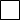 ovvero       che il sig. _________________________ , (indicare grado di parentela)___________________ del sottoscritto, è  dipendente di AMES S.p.A. ovvero che lo stesso ha concorso per l’aggiudicazione di servizi banditi da A.M.E.S. S.p.A..[Si ricorda che le comunicazioni relative all’avviso di selezione (PUBBLICITÀ PROVE DI SELEZIONE, COMUNICAZIONI, AMMISSIONI, CONVOCAZIONI) verranno effettuate mediante pubblicazione sul sito internet dell'Azienda all'indirizzo www.amesvenezia.it nella sezione “lavora con noi”]Luogo e data _____________________, _____/_____/______                                                                                             FIRMA	      ________________________________________ Si allega:curriculum vitae dettagliato in formato europeo datato e firmato, in cui siano precisate le esperienze professionali e il titolo di studio posseduto con indicazione dell’istituto, dell’anno di conseguimento ed il punteggio ottenuto,copia fotostatica completa fronte/retro del documento di identità in corso di validità,[Allegati facoltativi (eventuali attestati, certificazioni e titoli)]_______________________________________________________________________________________RISERVATEZZATenuto conto della modalità di comunicazione relativa all’Avviso di selezione, ai fini della riservatezza il/la sottoscritto/a chiede espressamente che nelle pubblicazioni il proprio nominativo venga indicato in formato anonimo specificando unicamente le iniziali del cognome e del nome corredate dalla data di nascita.Luogo e data _____________________, ______/______/______		Firma__________________N.B.: Allegare, a pena di esclusione, Curriculum Vitae dettagliato, in cui siano precisate esperienze professionali complete con date di inizio e fine servizio e il titolo di studio posseduto con indicazione dell’anno di conseguimento ed il punteggio ottenuto e fotocopia integrale (fronte/retro) del documento d’identità, in corso di validità, del Candidato.N.B.: Nell’utilizzo del presente fac-simile le parti destinate alla compilazione potranno essere modificate in relazione alle dichiarazioni rese dal Candidato.Informativa privacy: Il trattamento dei dati dei soggetti partecipanti verrà effettuato ai sensi degli artt. 13 e 14 del Regolamento UE 2016/679 (GDPR). I dati saranno trattati esclusivamente per finalità connesse allo svolgimento della procedura ed il loro trattamento garantirà i diritti e la riservatezza dei soggetti interessati. In relazione alle indicate finalità, i dati personali sono trattati con modalità cartacee e tramite strumenti informatici/telematici, in modo da garantire la sicurezza e la riservatezza dei dati stessi, nel rispetto delle disposizioni vigenti in materia di protezione dei dati personali.